 BATTISFORD PARISH COUNCIL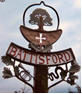   Clerk: Nicola Glading 01842337488  clerk@battisfordpc.org.uk  http://www.battisfordpc.org.ukMinutes of BATTISFORD PARISH COUNCIL MEETING on Quiet Lanesheld at the Battisford Village Hall on  27th July 2021  commencing at 7pmPresent:Cllr D Wicking (Chairman)Cllr J Cook (Vice Chairman)Cllr J WilsonCllr C Nicholas Cllr S ZethraeusIn attendance:5 members of the public BATTISFORD PARISH COUNCIL  Clerk: Nicola Glading 01842337488  clerk@battisfordpc.org.uk  http://www.battisfordpc.org.ukMinutes of EXTRAORDINARY BATTISFORD PARISH COUNCIL MEETINGheld at the Battisford Village Hall on  27th July 2021  commencing at 7.30pmPresent:Cllr D Wicking (Chairman)Cllr J Cook (Vice Chairman)Cllr J WilsonCllr C Nicholas Cllr S Zethraeus2021/QL1CHAIRMAN`S WELCOMECouncillor Zethraeus welcomed all and outlined the Quiet Lane project, which aims to encourage slow use of mainly single track roads for walkers, cyclists and horsesKey benefits: Designation of the lanes as Quiet Lanes (part of a national network). Drivers will be expected to recognise the risks and remove any excuse should an accident encourage ….Issues: no change to speed limitsneed for traffic survey of Church Road, Burnt House Lane has already been validatedVolunteer Group are managing the project Signs will be put up once agreedThere will be funding contribution to signs, traffic surveys and publicity, leaving the parish council to cover between £50 and £500. Parish must designate a project lead, distribute publicity, hold a public meeting. A Speed Order could be raised for the Quiet Lane at a later date, but there is a large cost associated with that. https://www.quietlanessuffolk.co.uk/Cllr Z asked for support from the public including by email to the parish clerk.Traffic Survey will be in September 2021. There will then be a public consultation and the approval process at Suffolk County Council.2021/QL3PUBLIC INPUT4 members of the public represented the horse riders, especially the liveried in Burnt House Lane. They typically ride all the roads due to the lack of bridlewaysTwo others live in Church Lane. They complained that there are too many speeding drivers, and those that pay no attention to passing riders safely2021/QL5CLOSE OF MEETING2021/70CHAIRMAN`S WELCOME and RECORDING OF MEETINGTo establish whether it is the intention of any person to record the meeting. None2021/71APOLOGIES FOR ABSENCEa.b.Council to receive apologies for absence. NoneCouncil to consent to accept apologies received. 2021/72DECLARATIONS OF INTEREST  To receive Members’ declarations of Disclosable Pecuniary Interests (as defined by the Relevant Authorities (Disclosable Pecuniary Interests) Regulations 2012) where these Disclosable Pecuniary Interests have not  already been entered into the register and relate to a matter to be considered. None2021/73QUIET LANE INITIATIVEa.To confirm the support of Battisford Parish Council for the initiativeCllr Nicholas proposed and Cllr Zethraeus  seconded : Unanimously agreedb.To confirm that Battisford Parish Council will meet any required costs – up to a maximum of £600Cllr Cook proposed and Cllr Nicholas seconded : Unanimously agreed2021/74CLOSE OF MEETING